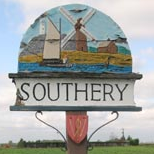 SOUTHERY PARISH COUNCIL Notice is hereby given that the Parish Council meeting is to be held on Monday 3rd April 2017 at 7.00pm in Southery village hallYour attendance is requiredAGENDATo receive apologies for absenceTo record attendanceMinutes of last meetingMinutes of the meeting held on 6th and 13th March 2017 will be discussed and agreed.Declarations of interestMembers are invited to declare personal or prejudicial interests in items on the agenda. It is a requirement that declarations from a member include the nature of the interest and whether it is personal or prejudicial.Chairman’s report/updatesLand registry have issued a deadline for negotiations of  28th April 2017, they will not keep this matter pending indefinitely. If after this they have not heard from the parties with up to date details of the position in negotiations or confirmation that the matter has been resolved by agreement and how such an agreement is to be implemented the land registry will prepare this matter for referral to the land registry division of the property chamber, first tier tribunal to determine. It is unlikely that any further extensions of time will be granted. A site meeting has been arranged with the solicitor on 10th April 2017 at 9.30am.Norfolk County Council have issued a proposal for 20mph speed limits in certain areas of Southery. Traffic data results from the SAM units on Feltwell Road and Lynn Road. Thank you to Ann Allenby and Derek for volunteering to retrieve and analyse the data.CorrespondenceLocal plan review - sites put forward for consideration to be publishedYou may be aware that the Borough Council has started the process of reviewing its Local Plan (Core Strategy 2011 and Site Allocation & Development Management Policies Plan 2016). The Local Plan review will guide development within the borough up to 2036.One of the first formal stages is a ‘Call for Sites and Policy Suggestions’ public consultation. This took place in late 2016. We are shortly to publish on our website a schedule and mapping of all the sites which have been put forward for consideration as part of the Local Plan. (Some 550 sites across the Borough)The sites are to be published at this stage for transparency and information sharing It is provided for illustrative purposes only This does not allocate any of the sites shown It does not grant permission for any of the sites shown Nor does it demonstrate any views or assessment of the sites The information shown is purely based upon details received within submissions to the consultationThese sites will now be subject to assessment which will lead to a number of them being proposed for allocation in the Local Plan review.At this stage we are only asking those who have put forward a site for consideration to either confirm the details and mapping as correct or provide us with more accurate information. We aim to have a draft version of the Local Plan review out for public consultation towards the end of the year. We will of course notify you of this, and this will be an opportunity for everyone including parish councils to comment upon proposed sites and policies.Further information on the process and the timescale can be found via the links below:https://www.west-norfolk.gov.uk/info/20091/local_plan/510/local_plan_review_2016-2036Available training for parish and town councils:1. An introduction to neighborhood plans2. Consulting your community in engaging ways3. Getting your community project off the groundInformation received regarding CIL (community infrastructure levy).Community Action NorfolkNorfolk County Council, in partnership with Community Action Norfolk, Momentum (Norfolk) and Voluntary Norfolk, are holding three events for voluntary, community and social enterprise organizations to talk about the issues faced when working with and helping our communities, to help the Council plan how to support and work alongside the voluntary sector. The events are taking place as follows: King’s Lynn – Tues 28th March from 10am – 1pm at the West Norfolk Professional Development Centre, Kilhams Way. Great Yarmouth – Thurs 30th March from 10am – 1pm at the Kings Centre, Queen Anne’s Road, Southtown Norwich – Fri 31st March from 10am – 1pm at the Abbey Conference Centre, Unilever Bestfoods UK, Bracondale Road. Booking is essential and light refreshments will be provided. To book a place please email office@communityactionnorfolk.org.uk. Planning applications17/00518/F: Replace existing portacabin type building that is used as a toilet block and canteen with a purpose built toilet block and canteen  at  Nicholson Farm Machinery    33 Common Lane  Southery  Payments for approvalClerk wages 					£Expenses					£C Wills wages					 £Expenses					 £35.90HMRC						£E.on						 £215.87Vidahost				 	£25.78Hodson office supplies Ink 			£32.39BCKLWN dog bins 				£567.84Matters requiring attentionNotice of audit of accounts for the year ended 31st March 2017 has been received. Ms B Stubbins will audit the accounts once again this year if Council agrees.Playing field car park needs sprayingThe old website will be cancelled.Play area inspection report this year highlighted the need to replace a swing seat in the near future at a cost of £40.00.Some of the timber around the edges of the rubber tiles also needs replacing.Discuss football hut and toilets.Matters bought to the attention of the Council:Issues raised by the Council which are not on the agenda will be put forward to the next meeting of the Council; no decision will be taken at this meeting.Members of the public comments / questionsThe Annual Parish Council meeting will be  held on 8th May 2017 at 7.00pm followed by the annual parish meeting.